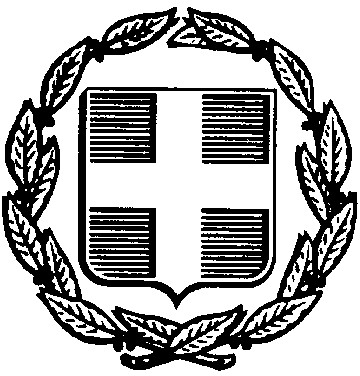 ΕΛΛΗΝΙΚΗ ΔΗΜΟΚΡΑΤΙΑ                                                              ΑΝΑΚΟΙΝΟΠΟΙΗΣΗ ΣΤΟ ΟΡΘΟ                                                                                                     Ελευσίνα, 10-12-2020ΥΠΟΥΡΓΕΙΟ ΠΑΙΔΕΙΑΣ ΚΑΙ ΘΡΗΣΚΕΥΜΑΤΩΝ	Αρ. πρωτ. :10285 ΠΕΡΙΦΕΡΕΙΑΚΗ ΔΙΕΥΘΥΝΣΗ Π/ΘΜΙΑΣ & Δ/ΘΜΙΑΣΕΚΠΑΙΔΕΥΣΗΣ ΑΤΤΙΚΗΣΔ/ΝΣΗ  Β/ΘΜΙΑΣ  ΕΚΠ/ΣΗΣ  ΔΥΤΙΚΗΣ ΑΤΤΙΚΗΣ ΔΙΕΥΘΥΝΤΗΣΤΜΗΜΑ Γ΄ ΠΡΟΣΩΠΙΚΟΥΤαχ. Δ/νση: Ίωνος Δραγούμη 24T.K. – Πόλη: 192 00 Ελευσίνα Tηλέφωνο:	210- 5549321FAX	:	210-5549406ΠΡΟΣ: Σχολικές μονάδες Β/θμιας Εκπ/σης Δυτικής ΑττικήςΠ Ρ Ο Κ Η Ρ Υ Ξ ΗΘΕΜΑ: «Πρόσκληση Εκδήλωσης Ενδιαφέροντος  για  πλήρωση  κενούμενης  θέσης Υποδιευθυντή του 1ου Γυμνασίου Ζεφυρίου της  Δ/νσης  Β/θμιας Εκπ/σης Δυτικής Αττικής».Ο ΔΙΕΥΘΥΝΤΗΣ ΤΗΣ ΔΙΕΥΘΥΝΣΗΣ Δ.Ε. ΔΥΤΙΚΗΣ ΑΤΤΙΚΗΣΈχοντας υπόψη:1.- Τις διατάξεις του άρθρου 11 του Ν. 1566/1985 ( Φ.Ε.Κ. 167Α/30-9-1985) «Δομή και λειτουργία της πρωτοβάθμιας και δευτεροβάθμιας εκπαίδευσης και άλλες διατάξεις»,  όπως  ισχύει σήμερα.2.- Τις διατάξεις του Ν. 3699/2008 « Ειδική Αγωγή και Εκπαίδευση ατόμων με αναπηρία ή με ειδικές εκπαιδευτικές ανάγκες», όπως ισχύει σήμερα.3.- Τις διατάξεις του άρθρου 7 ( παρ. 2,3) του Ν. 3848/2010 (Φ.Ε.Κ. 71Α/19-5-2010) « Αναβάθμιση του ρόλου του εκπαιδευτικού-καθιέρωση κανόνων αξιολόγησης και αξιοκρατίας στην εκπαίδευση και λοιπές διατάξεις» , όπως ισχύει σήμερα.4.-  Τις διατάξεις των άρθρων 26 και 27 του Κεφαλαίου Γ’ του ιδίου ως άνω Ν.  3848/2010,   όπως τροποποιήθηκαν, συμπληρώθηκαν και αντικαταστάθηκαν με τις διατάξεις  του ΚΕΦ. Γ΄   του Ν. 4327/2015 ( Φ.Ε.Κ. 50 Α’/ 14-05-2015) και με τις διατάξεις του άρθρου 1 του Ν. 4473/2017 ( Φ.Ε.Κ. 78 Α’/30-05-2017).5.- Τις διατάξεις του άρθρου 2 ( παρ. , περ. ε, υποπερ.ββ), του άρθρου 21 (παρ. 1,3 περ. ια,  ιβ, ιγ, ιε), του άρθρου 22 ( 1,7,9,10,11), του άρθρου 23 ( παρ. 2), του άρθρου 25 ( παρ. 4),  του άρθρου 26, του άρθρου 27 ( παρ.1,2,3 περ. η,θ,ι), του άρθρου 29 ( παρ.1,7,8) του άρθρου 30 (παρ.1,2,3,6), του άρθρου 31,  του  άρθρου  35  και  του  άρθρου  36  του  Ν. 4547/2018 (Φ.Ε.Κ.102Α/12-6-2018) «Αναδιάρθρωση των δομών υποστήριξης  της  πρωτοβάθμιας και δευτεροβάθμιας εκπαίδευσης και άλλες διατάξεις».6.- Τις διατάξεις του άρθρου 48 (παρ. 1) και του 52 του Ν.4692/2020 (Φ.Ε.Κ.111Α/12-6-2020) «Αναβάθμιση του σχολείου και άλλες διατάξεις».7.- Την υπ΄αριθμ. 140338/Ε3/29-8-2018 ( ΑΔΑ: ΩΧ794653ΠΣ-Ψ79) εγκύκλιο του ΥΠ.Π.Ε.Θ.«Εφαρμογή διατάξεων του ν. 4547/2018 ( Α΄102) σχετικά με θέματα Διευθυντών και Υποδιευθυντών Σχολικών Μονάδων Πρωτοβάθμιας & Δευτεροβάθμιας Εκπαίδευσης και Ε.Κ.».8.- Τις διατάξεις της υπ΄αριθμ. Φ. 361.22/39/159796/Ε3 Υ.Α. ( Φ.Ε.Κ. τ. Β΄/3-10-2018) « Καθορισμός των προθεσμιών και της διαδικασίας υποβολής αιτήσεων καθώς και κάθε άλλου θέματος σχετικού με τη διαδικασία επιλογής και τοποθέτησης των υποδιευθυντών σχολικών μονάδων και Εργαστηριακών Κέντρων, καθώς και των υπευθύνων τομέων Εργαστηριακών Κέντρων».9.- Τις διατάξεις της υπ΄αριθμ. Φ.353.1/324/105657/Δ1/08-10-2002 Υ.Α. (ΦΕΚ 1340, τα Β΄/16-10-2002) « Καθορισμός των ειδικότερων καθηκόντων και αρμοδιοτήτων των προϊσταμένων των περιφερειακών υπηρεσιών πρωτοβάθμιας και δευτεροβάθμιας εκπαίδευσης, των διευθυντών και υποδιευθυντών των σχολικών μονάδων και ΣΕΚ και των συλλόγων διδασκόντων», όπως ισχύει σήμερα.10.- Τις υπ΄αριθμ. πρωτ. 8515/19-09-2018, 8820/29-09,10876/10-11-2017, 11657/01-12-2017αποφάσεις του Διευθυντή της Δ/νσης Β/θμιας Εκπ/σης Δυτικής Αττικής αναφορικά με την τοποθέτηση Υποδιευθυντών σχολικών μονάδων με θητεία, σύμφωνα με τις προϊσχύουσες διατάξεις του Κεφαλαίου Β΄ του Ν. 3848/2010 ( ΦΕΚ 71Α), όπως τροποποιήθηκαν, συμπληρώθηκαν και αντικαταστάθηκαν με τις διατάξεις του Κεφαλαίου Γ΄ του Ν. 4327/2015 (ΦΕΚ 50Α), του Ν. 4351/2015 ( ΦΕΚ 164 Α), όπως τροποποιήθηκαν, συμπληρώθηκαν και αντικαταστάθηκαν με τιες διατάξεις του άρθρου 1 του Ν. 4473/2017 ( ΦΕΚ 78 Α).11.-Την υπ΄αριθμ. πρωτ. Φ.361.22/27/108543/Ε3/29-06-2018 Υ.Α. με θέμα «παράταση θητείας στελεχών εκπαίδευσης».12.-Τις διατάξεις του Ν. 3861/2010 ( ΦΕΚ 112 Α « Ενίσχυση της διαφάνειας  με  την υποχρεωτική ανάρτηση νόμων και πράξεων των κυβερνητικών, διοικητικών και  αυτοδικοικητικών οργάνων στο διαδίκτυο « Πρόγραμμα Διαφάνεια»  και  άλλες  διατάξεις»,  όπως ισχύει σήμερα.13.- Το π.δ. 18/2018 ( ΦΕΚ Α΄31/23-02-2018) « Οργανισμός  Υπουργείου Παιδείας, Έρευνας  και Θρησκευμάτων».14.- Τα στοιχεία μαθητικού δυναμικού της σχολικής μονάδας αρμοδιότητας  της  Δ.Δ.Ε.  Δυτικής Αττικής, όπως καταγράφονται στο πληροφοριακό σύστημα myschool.15.- Το υπ. αριθμ. πρωτ. Φ.361.22/48/175888/Ε3/19-10-2018 έγγραφο της Γενικής Διεύθυνσης Εκπαιδευτικού Προσωπικού Πρωτοβάθμιας & Δευτεροβάθμιας Εκπ/σης του ΥΠ.Π.Ε.Θ. με θέμα « Διευκρινίσεις σχετικά με την επιλογή υποδιευθυντών σχολικών μονάδων και Εργαστηριακών Κέντρων και Υποδιευθυντών τομέων Εργαστηριακών Κέντρων».16.. Το υπ’αριθμ.πρωτ.414/04-11-2020 έγγραφο  του 1ου  Γυμνασίου Ζεφυρίου με Θέμα «Ενημέρωση παραίτησης Υποδιευθύντριας» το οποίο πρωτοκολλήθηκε στην υπηρεσία μας με αριθμ.πρωτ.9501/13-11-2020.17. Το υπ.’αριθμ. πρωτ.448/03-12-2020 έγγραφο του 1ου  Γυμνασίου Ζεφυρίου με Θέμα «Εσπευσμένη εκλογή υποδιευθύντριας», το οποίο πρωτοκολλήθηκε στην υπηρεσία μας με αριθμ.πρωτ.10107/04-12-2020.18. Την υπ. αριθμ. πρωτ.10284/10-12-2020 αποδοχή παραίτησης της κ. Ιωαννίδου Παναγιώτας ΠΕ05 από τη θέση της Υποδιευθύντριας του 1ου Γυμνασίου Ζεφυρίου.19. Τις ανάγκες της σχολικής μονάδας για την κάλυψη της κενούμενης θέσης Υποδιευθυντού 1ου  Γυμνασίου Ζεφυρίου.π ρ ο κ η ρ ύ σ σ ε ιτην πλήρωση κενούμενης θέσης Υποδιευθυντή του 1ου Γυμνασίου Ζεφυρίου αρμοδιότητας   της   Δ.Δ.Ε.  Δυτικής  Αττικής,  έως την επιλογή, τοποθέτηση και ανάληψη υπηρεσίας νέων στελεχών,  κατά  το  οποίο  εξακολουθούν   να συντρέχουν σ΄ αυτές οι  προϋποθέσεις  της  παραγράφου  6  του  άρθρου  30  του  Ν. 4547/2018 (Φ.Ε.Κ.102Α/12-6-2018), ήτοι: «Υποδιευθυντής ορίζεται στις  σχολικές  μονάδες  όπου φοιτούν περισσότεροι από εκατόν είκοσι (120) μαθητές. Αν στις σχολικές μονάδες του πρώτου εδαφίου φοιτούν περισσότεροι  από  διακόσιους  εβδομήντα  (270)  μαθητές,  ορίζεται  και δεύτερος υποδιευθυντής. Στις Σχολικές Μονάδες Ειδικής Αγωγής και Εκπαίδευσης (Σ.Μ.Ε.Α.Ε.) υποδιευθυντής ορίζεται εφόσον φοιτούν περισσότεροι από τριάντα  (30)  μαθητές και αν φοιτούν περισσότεροι από ογδόντα (80) μαθητές ορίζεται και δεύτερος υποδιευθυντής.προσκαλείτους ενδιαφερόμενους εκπαιδευτικούς που έχουν τα νόμιμα προσόντα και επιθυμούν να συμμετάσχουν στη διαδικασία επιλογής για την ως άνω θέση να υποβάλουν αίτηση που συνοδεύεται από τα αναγκαία δικαιολογητικά, από την Πέμπτη 10-12-2020 έως και την Δευτέρα 14-12-2020 και ώρα 10:00, στη Διεύθυνση Δ.Ε Δυτικής Αττικής (Ι. Δραγούμη αριθ. 24, Ελευσίνα 2ος όροφος, Γραφείο Πρωτοκόλλου), μέσω της Διευθύντριας του 1ου Γυμνασίου Ζεφυρίου.Οι αιτήσεις συνοδεύονται από φάκελο υποψηφιότητας στον οποίο εμπεριέχονται όλα τα απαραίτητα δικαιολογητικά για την απόδειξη των τυπικών προσόντων των υποψηφίων, ο οποίος περιλαμβάνει:α) Πλήρες πιστοποιητικό υπηρεσιακών μεταβολών. β) Βιογραφικό σημείωμα.γ) Πιστοποιητικά επιμόρφωσης στις Τεχνολογίες Πληροφορίας και Επικοινωνιών (Τ.Π.Ε.) ή αποδεικτικά γνώσης χειρισμού Ηλεκτρονικού Υπολογιστή (Η/Υ).δ) Κάθε άλλο δικαιολογητικό που κατά την κρίση του υποψηφίου μπορεί να συμβάλλει στη διαμόρφωση της κρίσης του Συμβουλίου περί της προσωπικότητας και της γενικής συγκρότησής του, καθώς και περί της συνδρομής των λοιπών κριτηρίων της παρ. 2 του άρθρου 23 του ν. 4547/2018.ε) Υπεύθυνη δήλωση του ν. 1599/1986 (Α' 75) με την οποία βεβαιώνεται:αα) ότι ο εκπαιδευτικός δεν έχει καταδικαστεί τελεσίδικα για πειθαρχικό παράπτωμα με την ποινή της προσωρινής παύσης σύμφωνα με τα οριζόμενα στο άρθρο 109 του Υπαλληλικού Κώδικα (ν. 3528/2007 Α' 26).ββ) η γνησιότητα των υποβαλλόμενων τίτλων σπουδών και λοιπών δικαιολογητικών,γγ) ότι ο εκπαιδευτικός δεν έχει απαλλαγεί από τα καθήκοντά  του  ως  στέλεχος  της  εκπαίδευσης για σοβαρό λόγο αναγόμενο σε πλημμελή άσκηση των υπηρεσιακών του καθηκόντων.Ξενόγλωσσες βεβαιώσεις ή έγγραφα που υποβάλλονται πρέπει να έχουν επίσημα μεταφραστεί από την αρμόδια υπηρεσία του Υπουργείου Εξωτερικών ή άλλο αρμόδιο κατά νόμο όργανο.Μετά τη λήξη της προθεσμίας υποβολής των αιτήσεων δεν γίνονται δεκτά συμπληρωματικά δικαιολογητικά.Προϋποθέσεις επιλογήςΠροϋπόθεση για την επιλογή στην  ως άνω  θέση είναι  η κατοχή του βαθμού Α', καθώς και    η πιστοποιημένη γνώση Τεχνολογιών Πληροφορίας και Επικοινωνιών (Τ.Π.Ε.) Α' επιπέδου, η οποία τεκμαίρεται για τους εκπαιδευτικούς του κλάδου ΠΕ86. Η γνώση Τ.Π.Ε. Α' επιπέδου αποδεικνύεται με τη σχετική πιστοποίηση ή σύμφωνα με τα  οριζόμενα  στην  παρ.  6  του  άρθρου 26 του π.δ. 50/2001 (Α' 39) για την απόδειξη της γνώσης χειρισμού Ηλεκτρονικού Υπολογιστή (Η/Υ).Υποδιευθυντές σχολικών μονάδων δευτεροβάθμιας εκπαίδευσης, επιλέγονται εκπαιδευτικοί με οκταετή τουλάχιστον διδακτική υπηρεσία, όπως αυτή ορίζεται στο άρθρο 2 (παρ.1 στ,ζ και 2) του Ν. 4547/2018, που υπηρετούν κατά το χρόνο επιλογής σε οργανική θέση στη μονάδα την οποία αφορά η επιλογή. Υπεύθυνοι τομέων Ε.Κ. επιλέγονται εκπαιδευτικοί με οκταετή τουλάχιστον διδακτική υπηρεσία, οι οποίοι υπηρετούν σε σχολική μονάδα η οποία εξυπηρετείται από το Ε.Κ. Ειδική προϋπόθεση για την επιλογή σε θέση υπευθύνου τομέα Ε.Κ. είναι ο εκπαιδευτικός να ανήκει σε κλάδο ή ειδικότητα που προβλέπεται για το Ε.Κ.Για τις Σ.Μ.Ε.Α.Ε. ως υποδιευθυντές μπορεί να επιλέγονται, εκτός των εκπαιδευτικών, και μέλη Ε.Ε.Π. με οκταετή τουλάχιστον εκπαιδευτική υπηρεσία, που υπηρετούν κατά το χρόνο επιλογής σε οργανική θέση στη Σ.Μ.Ε.Α.Ε. την οποία αφορά η επιλογή.Αν οι υποψήφιοι εκπαιδευτικοί της σχολικής μονάδας δεν πληρούν τις προϋποθέσεις της οκταετούς διδακτικής υπηρεσίας ή της πιστοποιημένης γνώσης Τ.Π.Ε. Α' επιπέδου, υποψήφιοι μπορεί να είναι και εκπαιδευτικοί με μικρότερο χρόνο υπηρεσίας ή χωρίς πιστοποιημένη γνώση Τ.Π.Ε., αντίστοιχα.Κωλύματα επιλογήςΕκπαιδευτικός στον οποίον, μετά την εξάντληση της πειθαρχικής διαδικασίας έχει επιβληθεί για πειθαρχικό παράπτωμα η ποινή της προσωρινής παύσης, σύμφωνα με όσα ορίζονται στο άρθρο 109 του Υπαλληλικού Κώδικα (ν. 3528/2007, Α' 26), δεν επιλέγεται ως στέλεχος της εκπαίδευσης.Εκπαιδευτικός του οποίου τα πιστοποιητικά των  τυπικών  προσόντων,  σύμφωνα  με  το  άρθρο 24, που προσκομίζονται κατά τη διαδικασία επιλογής είναι πλαστά ή υποβάλλει στη διαδικασία αυτή αναληθείς δηλώσεις, καθώς και εκπαιδευτικός που έχει απαλλαγεί από τα καθήκοντά του σύμφωνα με την περίπτωση β' της παραγράφου 1 του άρθρου 31 ή έχει βαθμολογηθεί ως ανεπαρκές ή ακατάλληλο στέλεχος, σύμφωνα με τις παραγράφους  9 και  10  του άρθρου 40, δεν επιλέγεται ως στέλεχος της εκπαίδευσης.Εκπαιδευτικοί, οι οποίοι αποχωρούν υποχρεωτικά από την υπηρεσία λόγω συνταξιοδότησης εντός ενός (1) έτους από την ημερομηνία λήξης της προθεσμίας υποβολής των υποψηφιοτήτων, δεν επιτρέπεται να υποβάλουν αίτηση υποψηφιότητας για θέση στελέχους της εκπαίδευσης.Οι προϋποθέσεις και τα κριτήρια επιλογής πρέπει να συντρέχουν κατά τη λήξη της προθεσμίας υποβολής των αιτήσεων υποψηφιοτήτων. Τα κωλύματα επιλογής δεν πρέπει να συντρέχουν τόσο κατά το χρόνο λήξης της προθεσμίας υποβολής της αίτησης  υποψηφιότητας όσο και κατά το χρόνο τοποθέτησης από το αρμόδιο όργανο.   Κριτήρια επιλογήςΚριτήρια επιλογής των ως άνω στελεχών της εκπαίδευσης είναι η προσωπικότητα  και  η γενική συγκρότηση του υποψηφίου, η επιστημονική του συγκρότηση, η  διοικητική  και  διδακτική του εμπειρία, η ικανότητά του να αναλαμβάνει πρωτοβουλίες, να επιδεικνύει συνεργατικότητα και να επιλύει προβλήματα, ιδίως διδακτικά, διοικητικά, οργανωτικά και λειτουργικά, η συνεισφορά του στη δημιουργία κατάλληλου παιδαγωγικού κλίματος, η συμμετοχή του στο σχεδιασμό και την  υλοποίηση  δράσεων,  καθώς  και  οι  ικανότητες διοίκησης ή και οργάνωσης εκπαιδευτικών ή παιδαγωγικών δράσεων.Διαδικασία υποβολής αιτήσεωνΟι υποψήφιοι για τις θέσεις υποδιευθυντών σχολικών μονάδων μπορούν να υποβάλουν αίτηση για τις θέσεις των σχολικών μονάδων όπου κατέχουν οργανική θέση. Εκπαιδευτικοί που έχουν ολοκληρώσει δύο συνεχόμενες θητείες πλήρων διδακτικών ετών που προηγούνται της επιλογής στη θέση του υποδιευθυντή της ίδιας σχολικής μονάδας, δεν επιτρέπεται να υποβάλουν αίτηση υποψηφιότητας. Σε κάθε περίπτωση, ο επιλεγείς υποδιευθυντής σχολικής μονάδας πρέπει να συμπληρώνει το υποχρεωτικό ωράριο της θέσης του υποδιευθυντή στη σχολική μονάδα όπου έχει επιλεγεί και να μην έχει κριθεί υπεράριθμος κατά το χρόνο της επιλογής, σύμφωνα με το άρθρο 14 του π.δ. 50/1996.Αν δεν υποβληθούν υποψηφιότητες, η θέση αυτή επαναπροκηρύσσεται και στην περίπτωση αυτή δεν εφαρμόζονται οι περιορισμοί περί ολοκλήρωσης δύο συνεχόμενων θητειών.Επιλογή και τοποθέτησηΟ υποδιευθυντής σχολικής μονάδας, επιλέγονται από το αρμόδιο, σύμφωνα με την παράγραφο 1 του άρθρου 26 του ν. 4547/2018, υπηρεσιακό συμβούλιο, ύστερα από πρόταση του οικείου συλλόγου διδασκόντων, η οποία διατυπώνεται σε συνεδρίαση,  στην  οποία  δεν  συμμετέχουν  τα  μέλη  που κωλύονται σύμφωνα με το άρθρο 7 του Κώδικα Διοικητικής Διαδικασίας (ν. 2690/1999, Α'45), καθώς και οι αναπληρωτές ή ωρομίσθιοι εκπαιδευτικοί.Η πρόταση, μαζί με το πρακτικό του συλλόγου των διδασκόντων, διαβιβάζονται από τον διευθυντή της σχολικής μονάδας στο αρμόδιο υπηρεσιακό συμβούλιο, το οποίο, ύστερα από έλεγχο της συνδρομής των προϋποθέσεων και της νομιμότητας της διαδικασίας διαμόρφωσης της πρότασης, προτείνει στον οικείο Διευθυντή Εκπαίδευσης την τοποθέτηση του υποδιευθυντή. Αν ο σύλλογος διδασκόντων δεν διατυπώσει πρόταση για την επιλογή του υποδιευθυντή σχολικής μονάδας, αποφασίζει σχετικά το αρμόδιο υπηρεσιακό συμβούλιο.Στην περίπτωση που υποψήφιοι για τη θέση υποδιευθυντή σχολικής μονάδας είναι περισσότεροι από τις θέσεις που προβλέπονται, ο σύλλογος διδασκόντων και το αρμόδιο υπηρεσιακό συμβούλιο λαμβάνουν υπόψη τα προαναφερθέντα κριτήρια επιλογής της παραγράφου 2 του άρθρου 23 του ν. 4547/2018 και ειδικότερα την ικανότητα του υποψηφίου να επιδεικνύει πνεύμα συνεργασίας και ομαδικότητας, συνέπεια και να αναλαμβάνει πρωτοβουλίες.Ο υποδιευθυντής της σχολικής μονάδας, ορίζεται και τοποθετείται με απόφαση  του  οικείου  Διευθυντή Εκπαίδευσης, ύστερα από πρόταση του αρμόδιου συμβουλίου, σύμφωνα με την παράγραφο 1 του άρθρου 26 του ν.  4547/2018  και  η  απόφαση  τοποθέτησης  δημοσιεύεται  στο  Πρόγραμμα «ΔΙΑΥΓΕΙΑ».Αν δεν υποβληθούν υποψηφιότητες, όπως προαναφέρθηκε, η θέση αυτή επαναπροκηρύσσεται και στην περίπτωση αυτή δεν εφαρμόζονται οι περιορισμοί του δεύτερου και του πέμπτου εδαφίου της παρ. 3 του άρθρου 2 της υπ΄αριθμ. 159796/Ε3/26-9- 2018 Υ.Α. (4412Β), περί ολοκλήρωσης δύο συνεχόμενων θητειών.Αν, ύστερα από την ολοκλήρωση των διαδικασιών του παραπάνω εδαφίου, δεν συμπληρωθεί η κενή θέση υποδιευθυντή, τότε η επιλογή γίνεται με την επαναπροκήρυξη της θέσης.Ο τοποθετούμενος σε κενή θέση εξακολουθεί να ασκεί τα καθήκοντά του και μετά τη λήξη της θητείας του μέχρι την ανάληψη της υπηρεσίας του νέου.ΔιευκρινίσειςΣχετικά με το δικαίωμα υποβολής αίτησης υποψηφιότητας για θέση  υποδιευθυντή του 1ου Γυμνασίου Ζεφυρίου εκπαιδευτικών που  έχουν  ολοκληρώσει  δύο  συνεχείς  θητείες  πλήρων  διδακτικών  ετών  που  προηγούνται της επιλογής, διευκρινίζεται ότι οι εκπαιδευτικοί αυτοί έχουν δικαίωμα  υποβολής  αίτησης  ακόμα και στην ίδια θέση, καθώς οι  θέσεις  που  προβλέπεται  να  καλυφθούν  αφορούν  υπόλοιπο θητείας, η οποία τη δεδομένη χρονική στιγμή  δεν  μπορεί  να  θεωρηθεί  ως συνεχόμενη της προηγηθείσας.Η παρούσα αναρτάται στην ιστοσελίδα της Διεύθυνσης Δευτεροβάθμιας  Εκπαίδευσης  Δυτικής Αττικής.Ο ΔΙΕΥΘΥΝΤΗΣ ΤΗΣ ΔΙΕΥΘΥΝΣΗΣ        			  Δ.Ε. ΔΥΤΙΚΗΣ ΑΤΤΙΚΗΣΔρ. Αθανάσιος ΝικολόπουλοςΚΟΙΝΟΠΟΙΗΣΗ:1.- Σχολικές Μονάδες Δ.Ε. Δυτικής Αττικής 2.- Π.Δ.Ε Αττικής3.- Α.Σ.Ε.Π.